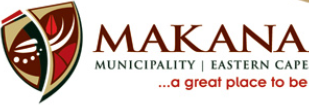 TENDER AWARDED REGISTERTENDER NO		: 09/2015TENDER DESCRIPTION	: Forensic AuditCLOSING DATE		: 24 June 2015TIME			: 12h00TENDER NO		: 10/2015TENDER DESCRIPTION	: Multi-Purpose CentreCLOSING DATE		: 24 June 2015TIME			: 12h00NONAME OF COMPANYAmount     (Incl. VAT)BBEEE levelAward DateAddress1.Morar Incorporated R465741.00 Level 118 December 20159 Windser Road, Vincent, East LondonNONAME OF COMPANYAmount      (Incl. VAT)BBEEE levelAward DateAddress1.Alex Maintenance and ElectricalR 11 955 401.17Level 217 September 201558 – 60 Cresswell Avenue, Sidwell    Port Elizabeth